О внесении изменений в постановление администрацииПучежского муниципального района  от 21.04.2015 г. № 190-п      В соответствии с Федеральным законом от 27.07.2010 г. № 210-ФЗ  «Об организации предоставления государственных и муниципальных услуг»п о с т а н о в л я ю:Внести в постановление администрации Пучежского муниципального района Ивановской области от 21.04.2015 г. № 190-п «Об утверждении административного регламента предоставления муниципальной услуги  «Предварительное согласование предоставления земельного участка» следующие изменения:Пункт 2.4. административного регламента изложить в новой редакции:«Общий срок предоставления муниципальной услуги составляет не более 30 календарных дней со дня поступления в Администрацию документов, указанных в пункте 2.6. настоящего административного регламента. В срок предоставления муниципальной услуги не включаются сроки приостановления предоставления муниципальной услуги.    В случае если схема расположения земельного участка, в соответствии с которой предстоит образовать земельный участок, подлежит согласованию в соответствии со статьей 3.5 Федерального закона от 25.10.2001 № 137-ФЗ "О введении в действие Земельного кодекса Российской Федерации", срок оказания муниципальной услуги может быть продлен не более чем до 45 (сорока пяти) дней со дня поступления заявления о предварительном согласовании предоставления земельного участка.   О продлении срока рассмотрения заявления о предварительном согласовании предоставления земельного участка Администрация уведомляет заявителя способом, указанным в заявлении о предоставлении муниципальной услуги».Подпункт «а» пункта 2.6.2 административного регламента изложить в новой редакции:        «Копию документа, удостоверяющего личность Заявителя (Заявителей), являющегося физическим лицом, либо личность представителя физического или юридического лица. Установление личности заявителя может осуществляться также в ходе личного приема  посредством идентификации и аутентификации в органах, предоставляющих государственные услуги, органах, предоставляющих муниципальные услуги, многофункциональных центрах с использованием информационных технологий, предусмотренных частью 18 статьи 14.1 Федерального закона от 27 июля 2006 года              № 149-ФЗ "Об информации, информационных технологиях и о защите информации".             При предоставлении муниципальной услуги в электронной форме идентификация и аутентификация могут осуществляться посредством:1) единой системы идентификации и аутентификации или иных государственных информационных систем, если такие государственные информационные системы в установленном Правительством Российской Федерации порядке обеспечивают взаимодействие с единой системой идентификации и аутентификации, при условии совпадения сведений о физическом лице в указанных информационных системах;2) единой системы идентификации и аутентификации и единой информационной системы персональных данных, обеспечивающей обработку, включая сбор и хранение, биометрических персональных данных, их проверку и передачу информации о степени их соответствия предоставленным биометрическим персональным данным физического лица».Направить настоящее постановление для официального опубликования и размещения на официальном сайте администрации Пучежского муниципального района.Постановление вступает в силу с даты его официального опубликования.             Глава             Пучежского муниципального района                                               И.Н. Шипков 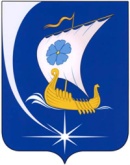 Администрация Пучежского муниципального районаИвановской областиП О С Т А Н О В Л Е Н И Е     от  17.01.2022                                                                                                                            № 21-п г. Пучеж